Красноярское государственное бюджетное профессиональное образовательное учреждение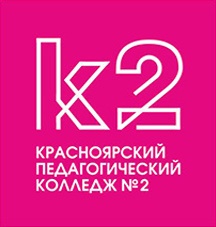 «Красноярский педагогический колледж №2»г. Красноярск, ул. имени академика Киренского, 70
Порядок предоставления места в общежитии студентам 1 курса(год зачисления 2020)для проживания на период обучения в колледжеДля обеспечения студента местом в общежитии родители (законные представители) студента либо студент обращаются не позднее, чем за 10 дней до начала учебного года, с заявлением на имя директора колледжа и представляют следующие документы:личное заявление,копию документа, удостоверяющего личность студента,документ, подтверждающий регистрацию студента по месту жительства,справку о состоянии здоровья по форме, установленной действующим законодательством.Место в общежитии предоставляется на основании приказа директора колледжа по результатам рассмотрения представленных документов, исходя из имеющегося жилого фонда.Процедура заселения предусматривает личное присутствие студента или родителей (законных представителей) несовершеннолетних студентов для заключения двустороннего договора найма жилого помещения в общежитии.Заседание комиссии по рассмотрению документов и заселению студентов в общежитие состоится 27 августа 2020 года.Заселение студентов в общежитие состоится 28 августа 2020 года с 9.00 до 17.00.Количество мест для заселения первокурсников в общежитие – 50.